                Уважаемые родители!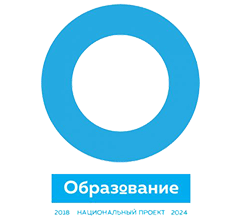               В Ставропольском крае стартовал федеральный проект «Поддержка семей, имеющих детей» национального проекта «Образование», который направлен на повышение родительской компетентности в вопросах воспитания и обучения детей.          Квалифицированные специалисты государственного казенного дошкольного образовательного учреждения  «Детский сад №34 «Золотой петушок» города Невинномысска, имеющие опыт работы с детьми с различными трудностями в обучении и воспитании, оказывают услуги на безвозмездной основе родителям (законным представителям) по различным вопросам, связанным с социализацией, адаптацией, воспитанием, обучением, развитием детей от 0 до 18 лет.Цель оказания данных услуг: предоставление психолого-педагогической, методической и консультативной помощи родителям (законным представителям) в решении проблем, возникающих при воспитании их детей.Консультативные услуги предоставляются:родителям (законным представителям) детей в возрасте от 0 до 18 лет,гражданам, желающим принять в семью детей, оставшихся без попечения родителей, и гражданам, принявших в семью детей, оставшихся без попечения родителей,другим категориям родителей при наличии проблем в обучении, поведении, развитии и социализации детей.Услуги оказываются родителям (законным представителям) следующими специалистами:учителем-дефектологом,учителями-логопедами,педагогом-психологом.Услуги предоставляются по запросу родителей в:очной форме, т.е. при непосредственном обращении в учреждение,дистанционной форме, т.е. посредством телефонной связи, кроме того, возможно проведение выездных консультаций очно по месту жительства получателя услуги или в выделенном для проведения консультации помещении для определенных категорий родителей:инвалидам первой и второй групп,гражданам, воспитывающим ребенка с ОВЗ в неполной семье и являющимися единственными законными представителями ребенка дошкольного возраста, не обучающегося в образовательной организации.Консультации для родителей (законных представителей) проводятся специалистами индивидуально.Обращаться по ТЕЛЕФОНУ: 8 (86554) 7-02-96 или по ЭЛЕКТРОННОЙ ПОЧТЕ zoloto34d@yandex.ruВ воспитании и развитии детей есть много разных вопросов, и задавать их вы можете по-разному. Но задавать их важно и нужно, потому что ваши вопросы и есть успешное будущее вас и ваших детей.МЫ ОЧЕНЬ НАДЕЕМСЯ НА АКТИВНОЕ СОТРУДНИЧЕСТВО С ВАМИ!